EXERCICE 1 : Plastes et amidonLes angiospermes sont composées de cellules contenant des organites particuliers appelés plastes. Suivant la localisation de la cellule au sein d’une même plante, les plastes peuvent se différencier en chloroplastes ou en amyloplastes. Ces derniers sont spécialisés dans le stockage à long terme de glucides sous forme d’amidon.QUESTION : Expliquer les mécanismes aboutissant à la présence d’amidon dans les amyloplastes. Vous rédigerez un exposé structuré et argumenté pouvant s’appuyer sur des expériences et/ou des observations et/ou des exemples.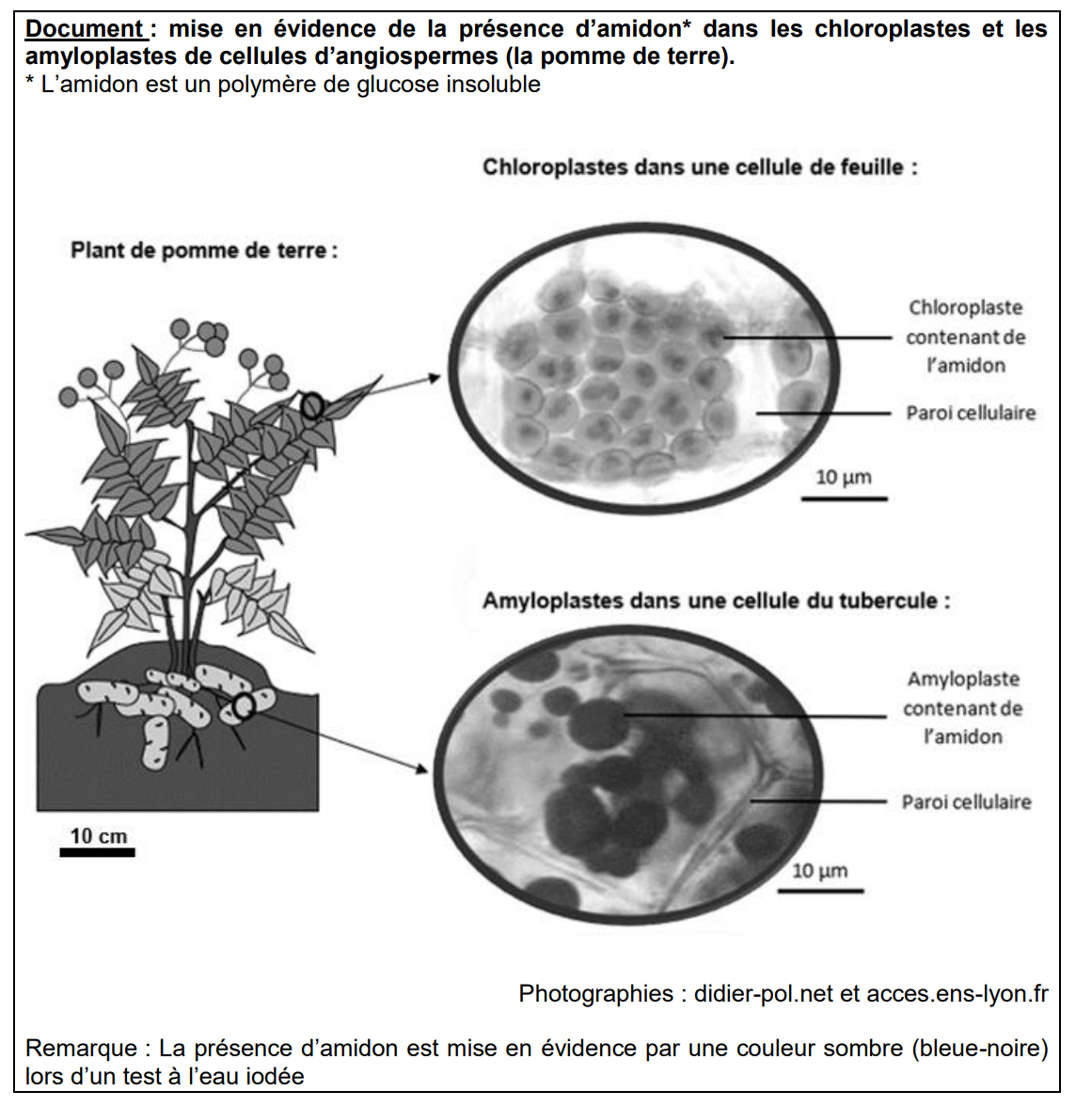 